Формирование математических представлений у детей 2-3 лет.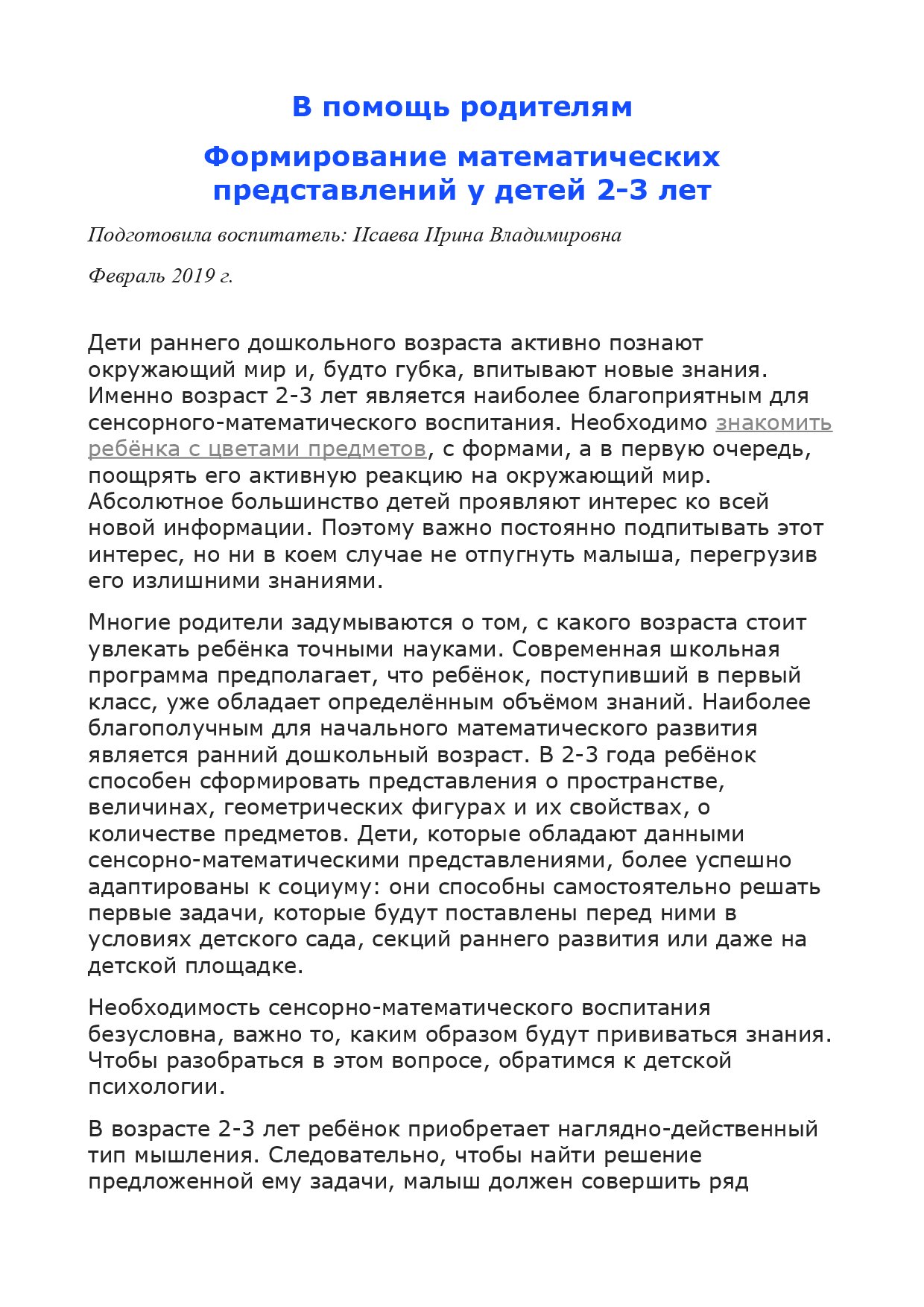 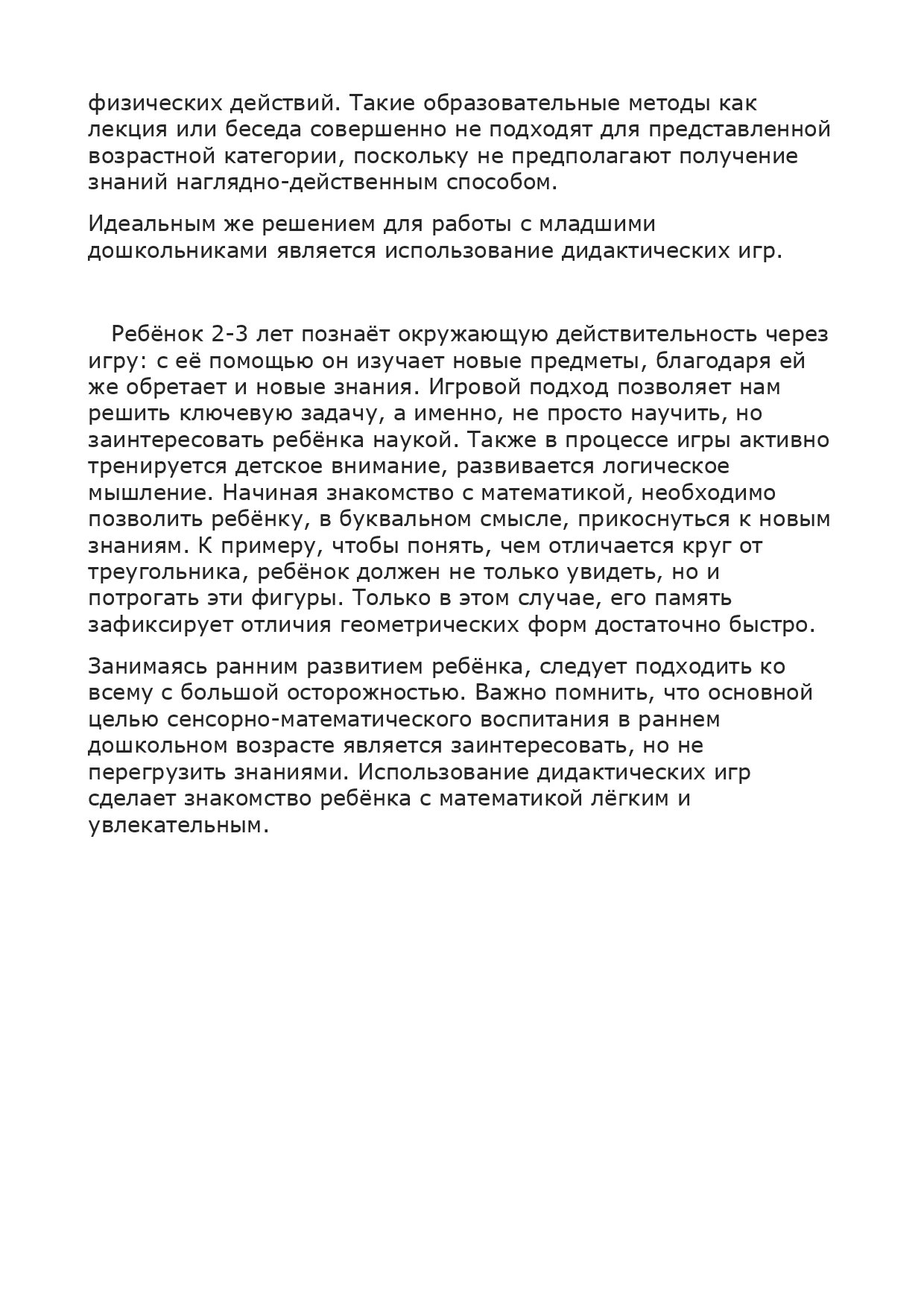 